Anexa nr. 1ACADEMIA NAVALĂ „MIRCEA CEL BĂTRÂN”Facultatea …………………………………………………………………….Departamentul ………………………………………………………………………Postul:  …………..…………………………………………….  poziţia ……............Disciplinele	………………………………………………………………………..			………………………………………………………………………..			………………………………………………………………………..			………………………………………………………………………..Domeniul……………………………………………………………………………..DOSAR EXAMEN DE PROMOVARE Candidat (Nume şi prenume, titlul didactic/ştiinţific)…………………………………………………………………………………………….Anexa nr. 2										Lista documente										LISTAcu documentele cuprinse în dosarul examenului de promovare(1) Opis(2) Cererea de înscriere la examne (conform Anexei nr. 4 Cerere), semnată de candidat, care include o declaraţie pe propria răspundere privind veridicitatea informaţiilor prezentate în dosar; (3) O propunere de dezvoltare a carierei universitare a candidatului atât din punct de vedere didactic cât și din punctul de vedere al activităților de cercetare științifică. Propunerea se redactează de către candidat, cuprinde maximum 10 pagini şi este unul dintre principalele criterii de departajare a candidaţilor.(4) Curriculum vitae al candidatului în format tipărit şi în format electronic (model Europass – Anexa 5 - CV); (5) Lista de lucrări ale candidatului în format tipărit şi în format electronic, conform Anexei 7 -  Lista de lucrări; (6) Pentru candidații la funcția de conferențiar universitar, respectiv profesor universitar: 3 scrisori de recomandare;(7) a) Fişa de verificare a îndeplinirii standardelor ANMB de prezentare la examenul de promovare, conform modelelor din Anexele nr. 9.1, 10.1 - Fisa de verificare, completată şi semnată de către candidat,     b) Fişa de verificare a îndeplinirii standardelor minimale naționale aprobate potrivit art. 156 alin. (1) lit. a) și alin. (2) din Legea învățământului superior nr. 199/2023, cu modificările și completările ulterioare, aflate în vigoare la data examenului de promovare, completată și semnată de candidat (pentru funcțiile de conferențiar universitar, respectiv profesor universitar);    (c) Pentru candidații la funcția de lector universitar/ sef lucrari, candidatul include în dosarul examenului de promovare, în format electronic, documente care să susțină punctajul din Anexa nr. 9.2 - Fişa evaluare cu standardele pentru conferirea titlului de lector universitar/ sef lucrari;(8) Documente referitoare la deţinerea diplomei de doctor: copia conform cu originalul a diplomei de doctor și, în cazul în care diploma de doctor originală nu este recunoscută în România, copie conform cu originalul a atestatului de recunoaștere sau echivalare a acesteia; (9) Rezumatul, în limba română şi într-o limbă de circulaţie internaţională, a tezei de doctorat, pe maximum o pagină pentru fiecare limbă; (10) Copii după alte diplome care atestă studiile candidatului (diploma de bacalaureat, diploma de licenţă şi foaia matricolă, diploma de master/studii aprofundate şi foaia matricolă, etc.); (11) În cazul în care candidatul și-a schimbat numele, copii de pe documente care atestă schimbarea numelui, respectiv certificatul de căsătorie sau dovada schimbării numelui; (12) Copia cărții de identitate sau, în cazul în care candidatul nu are o carte de identitate, a pașaportului sau a unui alt document de identitate întocmit într-un scop echivalent cărții de identitate ori pașaportului; (13) Maximum 10 publicaţii, brevete sau alte lucrări ale candidatului, în format electronic, selecţionate de acesta şi considerate a fi cele mai relevante pentru realizările profesionale proprii; (14) Declaraţie pe propria răspundere a candidatului în care indică situaţiile de incompatibilitate prevăzute de Legea învățământului superior nr. 199/2023, cu modificările și completările ulterioare, în care s-ar afla în cazul promovării examenului sau lipsa acestor situaţii de incompatibilitate, conform Anexa 6 – Anexa Declarație; (15) Declaraţia pe propria răspundere a candidatului din care să reiasă că nu a fost sancţionat disciplinar în ultimii 3 ani;(16) Dovada privind obţinerea calificativului "foarte bine" în ultimii 3 ani;(17) Certificat de cazier judiciar;(18) Certificat de integritate comportamentală;(19) Certificat medical, eliberat pe un formular specific adoptat prin ordin comun al ministrului educației și ministrului sănătății (Anexa 12);(20) Avizul medical pentru exercitarea profesiei didactice, eliberat conform prevederilor ordinului comun al ministrului educației și al ministrului sănătății (Anexa 13).(21) Copie după certificatul de competență lingvistică;(22) Copia chitanţei de achitare a taxei de participare la examenul de promovare;(23) Dosarul examenului de promovare, în format electronic (.pdf) pe CD / DVD.Documente adăugate după câştigarea examenului de promovarePropunerea de organizare a examenului de promovare a directorului departamentului, prin referat avizat de către Consiliul departamentului;Hotărârea Consiliului Facultăţii privind avizarea posturilor vacante propuse pentru ocuparea prin examen de promovare;Hotărârea Consiliului de Administrație privind aprobarea Hotărârii Consiliului Facultăţii pentru avizarea posturilor vacante propuse pentru ocuparea prin examen de promovare;Calendarul desfăşurării examenului;Propunerea Consiliului Departamentului pentru componenţa nominală a comisiei de examen;Hotărârea Consiliului Facultăţii privind componenţa nominală a comisiei de examen, cu precizarea calităţii membrilor comisiei;Hotărârea Senatului universitar privind aprobarea Hotărârii Consiliului Facultăţii pentru componenţa nominală a comisiei de examen;Decizia rectorului privind componenţa comisiei;Referat de apreciere privind examenul din partea fiecărui membru al Comisiei de examen;Raport de sinteză privind examenul din partea Preşedintelui Comisiei de examen (5 exemplare);Hotărârea Consiliului Facultăţii prin care s-a aprobat rezultatul examenului de promovare, pe baza raportului Comisiei de examen;Hotărârea Senatului universitar privind aprobarea Hotărârii Consiliului Facultăţii prin care s-a aprobat rezultatul examenului de promovare;Decizia Rectorului de numire pe post a candidatului declarat câștigător.NOTĂDosarul examenului de promovare este constituit de candidat şi se depune direct la adresa instituției de învațamânt superior specificata pe pagina de internet a examenului. ANMB poate accepta dosarele candidaților în format electronic, la adresa de e-mail specificata pe pagina principala a site-ului web propriu al examenului, cu confirmare de primire.Anexa nr. 3								Lista documente postate pe webLISTAcu documentele care trebuie postate pe site-ul web specializat administrat de Ministerul Educației privind anunţul de organizare a examenului 1. Descrierea postului scos la examen – documentul va fi întocmit de directorul departamentului în care se află postul. 2. Atribuţiile/activităţile aferente postului didactic vacant, incluzând norma didactică şi tipurile de activităţi incluse în norma didactică – documentul va fi întocmit de directorul departamentului în care se află postul;3. Salariul minim de încadrare a postului la momentul angajării - documentul va fi întocmit de şeful Biroului personal;4. Calendarul examenului - documentul va fi întocmit de directorul departamentului în care se află postul;5. Tematica probelor de examen, inclusiv a prelegerilor, cursurilor sau altor asemenea, ori tematicile din care comisia de examen poate alege tematica probelor susţinute efectiv - documentul va fi întocmit de directorul departamentului în care se află postul;6. Descrierea procedurii de examen - documentul va fi întocmit de directorul departamentului în care se află postul;7. Lista completă a documentelor pe care candidaţii trebuie să le includă în dosarul examenului de promovare – conform Anexei 2;8. Adresa, fizică și electronică, la care poate fi transmis dosarul examenului de promovare.Anexa nr. 4 											Cerere    ROMÂNIA                                               					     MINISTERUL APĂRĂRII NAŢIONALE                                         		ACADEMIA NAVALĂ "MIRCEA CEL BĂTRÂN"Nr.                     din   										APROB								COMANDANTUL (RECTORUL) ANMB								…									…DOMNULE RECTOR,	Subsemnatul/Subsemnata .............................................................................., solicit înscrierea la Examenul de promovare pentru funcția didactică …………………………………………………..……. postul didactic vacant ........................................................................... din statul de funcţii al departamentului ..................................................................................................., Facultatea de …………………………………............................. din cadrul Academiei Navale “Mircea cel Bătrân".	Menţionez că:- sunt absolvent/absolventă al/a .............................................................................................................., domeniul ..................................................................., specializarea ................................................................., din anul .....................;- sunt doctor din anul ................. în domeniul .........................................................................,;- în anii .............................................................., am fost încadrat / încadrată în calitate de cadru didactic titular / asociat la...................................................................., disciplinele ........................................................ 	Cunosc faptul că orice omisiune sau incorectitudine în prezentarea informaţiilor este sancţionată conform legii (art. 292 privind falsul în declaraţii din Codul Penal).	Declar pe proprie răspundere că datele şi informaţiile din prezenta declaraţie corespund cu realitatea.Data 											SemnăturaAnexa nr. 5 										 Curriculum Vitae    		ROMÂNIA MINISTERUL APĂRĂRII NAŢIONALE                                         		ACADEMIA NAVALĂ "MIRCEA CEL BĂTRÂN"Anexa la Cererea nr.                      dinCURRICULUM VITAE (model EUROPASS)[Descrieţi separat fiecare loc de muncă. Începeţi cu cel mai recent.][Adăugaţi câmpuri separate pentru fiecare etapă de formare. Începeţi cu cea mai recent.] [Ştergeţi câmpurile necompletate.] Data										SemnăturaAnexa nr. 6.1 									Declaraţie candidat    		ROMÂNIA MINISTERUL APĂRĂRII NAŢIONALE                                         		ACADEMIA NAVALĂ "MIRCEA CEL BĂTRÂN"Nr.                     din   Anexă la Cererea nr.  .......................  din	 ..........................							DECLARAŢIE PE PROPRIA RĂSPUNDERE	Subsemnatul / Subsemnata .............................................................................., identificat / identificată cu actul de identitate seria ............, nr. ......................, eliberat de ....................................... la data de . ..................... , CNP .............................................. cu domiciliul în localitatea ................................................., str. ..............................................................., nr. ..........., bl. .........., sc. ......., ap. ....... , judeţul ......................................., declar pe propria răspundere că, în cazul în care voi fi declarat câştigător în urma desfăşurării examenului de promovare a postului ………………………………………………………………………………………………………nu voi fi în relaţie de soţ, afin şi rudă până la gradul al III-lea inclusiv faţă de persoane din Academia Navală aflate în poziţie de conducere, control, autoritate sau evaluare instituțională.	Cunosc faptul că orice omisiune sau incorectitudine în prezentarea informaţiilor este sancţionată conform legii (art. 292 privind falsul în declaraţii din Codul Penal).	Declar pe proprie răspundere că datele şi informaţiile din prezenta declaraţie corespund cu realitatea.Data											SemnăturaAnexa nr. 6.2 							Declaraţie membru comisie examen    		ROMÂNIA MINISTERUL APĂRĂRII NAŢIONALE                                         		ACADEMIA NAVALĂ "MIRCEA CEL BĂTRÂN"COMISIA EXAMENULUI DE PROMOVAREDECLARAŢIE PE PROPRIA RĂSPUNDERE	Subsemnatul / Subsemnata .............................................................................., identificat / identificată cu actul de identitate seria ............, nr. ......................, eliberat de ....................................... la data de . ..................... , CNP .............................................. membru al Comisiei examenului de promovare, declar pe propria răspundere că nu mă aflu în relaţie de soţi, afini şi rude până la gradul al III-lea cu candidații sau cu ceilalţi membri ai comisiei.	Cunosc faptul că orice omisiune sau incorectitudine în prezentarea informaţiilor este sancţionată conform legii (art. 292 privind falsul în declaraţii din Codul Penal).	Declar pe proprie răspundere că datele şi informaţiile din prezenta declaraţie corespund cu realitatea.Data											SemnăturaAnexa nr. 7										Lista lucrări    		ROMÂNIA MINISTERUL APĂRĂRII NAŢIONALE                                         		ACADEMIA NAVALĂ "MIRCEA CEL BĂTRÂN"Anexa la Cererea nr.                      dinLISTA DE LUCRĂRI A ...............................................................................................ANUL UNIVERSITAR .......................1. Lista celor maximum 10 lucrări considerate de candidat a fi cele mai relevante pentru realizările profesionale proprii, care sunt incluse în format electronic în dosar şi care se pot regăsi şi în celelalte categorii de lucrări prevăzute de prezentul articol:		- Lucrări publicate în reviste Web of Science		- Lucrări  în reviste  indexate în baze de date		- Lucrări în volume ale manifestărilor ştiinţifice internaţionale		- Lucrări în volumele manifestărilor ştiinţifice naţionale2. Teza sau tezele de doctorat;3. Brevete de invenţie şi alte titluri de proprietate industrială;4. Cărţi şi capitole în cărţi;5. Articole/studii in extenso, publicate în reviste din fluxul ştiinţific internaţional principal6. Publicaţii in extenso, apărute în lucrări ale principalelor conferinţe internaţionale de specialitate7. Contracte/proiecte de cercetare-dezvoltare-inovare pe bază de contract/grant (incluzând numele proiectului, codul, competiția, directorul de proiect, valoarea totală, valoarea alocată instituției membre la care candidatul era afiliat în timpul derulării proiectului, alte informații)8. Alte lucrări şi contribuţii ştiinţifice sau, după caz, din domeniul creaţiei artistice.Data											SemnăturaAnexa nr. 9.1 				                        Fişa de verificare lector / şef lucrăriACADEMIA NAVALĂ „MIRCEA CEL BĂTRÂN”FACULTATEA ..........................................................DEPARTAMENTUL ..................................................                                                                     Poziţia postului…………………………………………………………………………..Disciplina (disciplinele) postului: …………………………………………………………….……………………………………..Domeniul de competenţă: ………………………………………………………………………..FIŞA DE VERIFICAREa îndeplinirii standardelor universitarepentru postul de lector universitar/şef lucrăripublicat Monitorul Oficial al României, partea a III-a nr. Candidat: ......................................................................, Data naşterii:   Funcţia actuală :                                 Instituţia:                                                        1. Studiile universitare2. Studiile de doctorat3. Studii şi burse postdoctorale (stagii de cel puţin 6 luni)4. Grade didactice/profesionale5. Îndeplinirea standardelor Academiei: Data,									Semnătura candidatuluiAnexa nr. 9.2	                                                                  Fişa evaluare standarde lector/șef lucrăriTABELcu standardele pentru conferirea titlului didactic de LECTOR UNIVERSITAR/ȘEF LUCRĂRII. ACTIVITATEA DE CERCETARE ŞTIINŢIFICĂ ÎN DOMENIUL DISCIPLINELOR SCOASE LA EXAMENPunctajul acordat													____________________Anexa nr. 9.3 						Referat de apreciere lector / şef lucrări    		 ROMÂNIA MINISTERUL APĂRĂRII NAŢIONALE                                         		ACADEMIA NAVALĂ "MIRCEA CEL BĂTRÂN"Nr.                     din   REFERAT DE APRECIEREasupra examenului de promovare pentru ocuparea postului didactic vacant de lector universitar/șef lucrăriSesiunea _____________________Subsemnatul______________________________, gradul didactic ________________________, Instituţia __________________________, Departamentul _______________________________, numit referent la examenul de promovare pentru ocuparea postului de _________________, poziţia _____, Departamentul ________________________________,Disciplina (disciplinele) __________________________, Facultatea _________________________, în cadrul Academiei Navale „Mircea cel Bătrân”, în sesiunea ________________, în urma Deciziei Rectorului Academiei Navale „Mircea cel Bătrân” nr. _______, din data de ______________, în urma evaluării datelor prezentate în dosarul de examen şi a probelor susţinute de către candidatul _________________________________, am constatat următoarele:I. ÎNDEPLINIREA STANDARDELOR NAŢIONALE MINIMALE ŞI A STANDARDELOR SPECIFICE__________________________________________________________________________________________________________________________________________________________________________________________________________________________________________Candidatul îndeplineşte / nu îndeplineşte criteriile pentru ocuparea postului.II. EVALUAREA ACTIVITĂŢII ŞTIINŢIFICE	II.1) Relevanţa şi impactul rezultatelor ştiinţifice ale candidatului _____________________________________________________________________________________________________________________________________________________________________________________________________________________________________________________________Punctaj obţinut (conform grilei de evaluare) ____________.	II.2) Capacitatea candidatului de a îndruma studenţi şi cercetători _____________________________________________________________________________________________________________________________________________________________________________________________________________________________________________________________Punctaj obţinut (conform grilei de evaluare) ____________.	II.3) Competenţele didactice ale candidatului _____________________________________________________________________________________________________________________________________________________________________________________________________________________________________________________________________________Punctaj obţinut (conform grilei de evaluare) ____________.	II.4) Capacitatea candidatului de a transfera cunoştinţele şi rezultatele sale către mediul economic sau social sau de a populariza propriile rezultate ştiinţifice ________________________________________________________________________________________________________________________________________________________________________________________________________________________________________________________________Punctaj obţinut (conform grilei de evaluare) ____________.	II.5) Capacitatea candidatului de a lucra în echipă şi eficienţa colaborărilor ştiinţifice ale acestuia: __________________________________________________________________________________________________________________________________________________________________________________________________________________________________Punctaj obţinut (conform grilei de evaluare) ____________.	II.6) Capacitatea candidatului de a conduce proiecte de cercetare – dezvoltare ______________________________________________________________________________________________________________________________________________________________________________________________________________________________________________________Punctaj obţinut (conform grilei de evaluare) ____________.	II.7) Experienţa profesională a candidatului în alte instituţii decât instituţia care a scos postul la examen _______________________________________________________________________________________________________________________________________________________________________________________________________________________________________________________________________________________________________________Punctaj obţinut (conform grilei de evaluare) ____________.Punctaj total al probei __________.Candidatul are / nu are o activitate ştiinţifică şi profesională corespunzătoare ocupării postului.III. EVALUAREA SUSŢINERII TEMEI DE SPECIALITATE	a) conţinutul prezentării, realism, mijloace, identificare oportunităţi, riscuri (maxim 60 puncte) ___________________________________________________________________________________________________________________________________________________________________________________________________________________________________Punctaj obţinut ____________.	b) calitatea expunerii (maxim 20 puncte) ________________________________________________________________________________________________________________________________________________________________________________________________________________________________________________________________________________Punctaj obţinut____________.	c) modul de răspuns la întrebările comisiei / publicului (maxim 20 puncte) ______________________________________________________________________________________________________________________________________________________________________________________________________________________________________________________Punctaj obţinut ____________.Punctaj total al probei _________(nota. ____________.).Candidatul deţine / nu deţine calităţile necesare pentru ocuparea postului.PUNCTAJUL FINAL obţinut de candidat este de ___________ puncte.Candidatul deţine / nu deţine calităţile necesare pentru ocuparea postului.Data ________________					Semnătura ________________Anexa nr. 9.4								Raport final lector/șef lucrări    		ROMÂNIA MINISTERUL APĂRĂRII NAŢIONALE                                         		ACADEMIA NAVALĂ "MIRCEA CEL BĂTRÂN"Nr.                     din   RAPORTasupra examenului de promovare pentru ocuparea postului didactic vacant de lector universitar/şef lucrăriSesiunea _____________________Comisia format din:Desemnată prin Decizia Rectorului Academiei Navale “Mircea cel Bătrân” nr. __________ din data de __________, pentru evaluarea candidaţilor înscrişi la Examenul de promovare pentru ocuparea postului didactic vacant de ______________________________, poziţia _________, Disciplinele _____________________________, Departamentul _____________________________ Facultatea _____________________________, în urma desfăşurării procedurii de examen în conformitate cu Metodologia privind organizarea şi desfăşurarea examenului de promovare în cariera didactică în Academia Navală “Mircea cel Bătrân”, întocmeşte următorul Raport asupra examenului de promovare:I. DATE DESPRE CANDIDAŢII ÎNSCRIŞI:	1. Candidaţi înscrişi: ________________________________________________________________________________________________________________________________________________________________	2. Candidaţi prezenţi la examen:a. Evaluarea dosarului examenului de promovare:________________________________________________________________________________________________________________________________________________________________b. Susţinere curs tema de specialitate: ________________________________________________________________________________________________________________________________________________________________II. REZULTATE OBŢINUTE (se vor trece candidaţii în ordinea descrescătoare a punctajului final obţinut): III. EVENIMENTE DE RAPORTAT ÎN TIMPUL DERULĂRII EXAMENULUI__________________________________________________________________________________________________________________________________________________________________________________________________________________________________________IV. DECIZIA COMISIEI DE EXAMEN:	Comisia de examen propune cu ________ voturi PENTRU, ___________ voturi CONTRA,  ca ocuparea postului vacant pentru care s-a organizat examenul de promovare să fie făcută de dl / dna ____________________________________, care a avut rezultatele cele mai bune în urma evaluării activităţii profesionale şi ştiinţifice şi a susţinerii probelor de examen:Data: _________________________Anexa nr. 10.1 			                            Fişa de verificare conferenţiar / profesorACADEMIA NAVALĂ „MIRCEA CEL BĂTRÂN”FACULTATEA ..........................................................DEPARTAMENTUL ..................................................                                                                     Poziţia postului…………………………………………. Disciplina (disciplinele) postului: …………………………………………………………………………………………………..Domeniul de competenţă: ………………………………………………………………………..FIŞA DE VERIFICAREa îndeplinirii standardelor universitarepentru postul de conferenţiar / profesor universitarpublicat Monitorul Oficial al României, partea a III-a nr. Candidat: ......................................................................, Data naşterii:   Funcţia actuală :                                 Instituţia:                                                        1. Studiile universitare2. Studiile de doctorat3. Studii şi burse postdoctorale (stagii de cel puţin 6 luni)4. Grade didactice/profesionale5. Îndeplinirea standardelor Academiei: Data,									Semnătura candidatuluiAnexa nr. 10.2 					Referat de apreciere conferenţiar / profesor    		 ROMÂNIA MINISTERUL APĂRĂRII NAŢIONALE                                         		ACADEMIA NAVALĂ "MIRCEA CEL BĂTRÂN"Nr.                     din   REFERAT DE APRECIEREasupra examenului de promovare pentru ocuparea postului didactic vacant conferenţiar/profesor universitarSesiunea _____________________Subsemnatul__________________________________, gradul didactic _____________________, Instituţia ______________________________, Departamentul ____________________________, numit referent la examenul de promovare pentru ocuparea postului de _______________________, poziţia _____, Departamentul ____________________________, Disciplina (disciplinele) __________________, Facultatea ________________________, în cadrul Academiei Navale „Mircea cel Bătrân”, în sesiunea ________________, în urma Deciziei Rectorului Academiei Navale „Mircea cel Bătrân” nr. _______, din data de ______________, în urma evaluării datelor prezentate în dosarul examenului de promovare şi a probelor susţinute de către candidatul _________________________________, am constatat următoarele:I. ÎNDEPLINIREA STANDARDELOR NAŢIONALE MINIMALE ŞI A STANDARDELOR SPECIFICE____________________________________________________________________________________________________________________________________________________________Candidatul îndeplineşte / nu îndeplineşte criteriile pentru ocuparea postului.II. EVALUAREA DOSARULUI DE EXAMEN	II.1) Relevanţa şi impactul rezultatelor ştiinţifice ale candidatului _______________________________________________________________________________________________________________________________________________________________________________	II.2) Capacitatea candidatului de a îndruma studenţi şi cercetători _____________________________________________________________________________________________________________________________________________________________________________________________________________________________________________________________	II.3) Competenţele didactice ale candidatului _______________________________________________________________________________________________________________________________________________________________________________________________	II.4) Capacitatea candidatului de a transfera cunoştinţele şi rezultatele sale către mediul economic sau social sau de a populariza propriile rezultate ştiinţifice __________________________________________________________________________________________________________________________________________________________________________________	II.5) Capacitatea candidatului de a lucra în echipă şi eficienţa colaborărilor ştiinţifice ale acestuia: ____________________________________________________________________________________________________________________________________________________	II.6) Capacitatea candidatului de a conduce proiecte de cercetare – dezvoltare ____________________________________________________________________________________________________________________________________________________________	II.7) Experienţa profesională a candidatului în alte instituţii decât instituţia care a scos postul la examen _________________________________________________________________________________________________________________________________________________________________________________________________________________________________________________________________________________________________________Punctaj total al probei __________.Candidatul are / nu are o activitate ştiinţifică şi profesională corespunzătoare ocupării postului.III. EVALUAREA PRELEGERII PUBLICE PRIVIND PLANUL DE DEZVOLTARE A CARIEREI UNIVERSITARE	a) conţinutul prezentării, realism, mijloace, identificare oportunităţi, riscuri (maxim 60 puncte) _____________________________________________________________________________________________________________________________________________________Punctaj obţinut ____________.	b) calitatea expunerii (maxim 20 puncte) __________________________________________________________________________________________________________________________________________________________________________________________________Punctaj obţinut____________.	c) modul de răspuns la întrebările comisiei / publicului (maxim 20 puncte) __________________________________________________________________________________________________________________________________________________________________________Punctaj obţinut ____________.Punctaj total al probei _________Candidatul deţine / nu deţine calităţile necesare pentru ocuparea postului.PUNCTAJUL FINAL obţinut de candidat este de ___________ puncte.Data ________________					Semnătura ________________Anexa nr. 10.3						Raport final conferenţiar / profesor    		ROMÂNIA MINISTERUL APĂRĂRII NAŢIONALE                                         		ACADEMIA NAVALĂ "MIRCEA CEL BĂTRÂN"Nr.                     din   RAPORTasupra examenului de promovare pentru ocuparea postului didactic vacant conferenţiar/profesor universitarSesiunea _____________________Comisia formata din:Desemnată prin Decizia Rectorului Academiei Navale “Mircea cel Bătrân” nr. __________ din data de __________, pentru evaluarea candidaţilor înscrişi la Examenul de promovare pentru ocuparea postului didactic vacant de _____________________________________, poziţia _________, Disciplinele _______________________________, Departamentul ________________________ Facultatea _____________________________, în urma desfăşurării procedurii examenului de promovare în conformitate cu Metodologia privind organizarea şi desfăşurarea examenului de promovare în cariera didactică în Academia Navală “Mircea cel Bătrân”, întocmeşte următorul Raport asupra examenului de promovare:I. DATE DESPRE CANDIDAŢII ÎNSCRIŞI:	1. Candidaţi înscrişi: ________________________________________________________________________________________________________________________________________________________________	2. Candidaţi prezenţi la examen:a. Evaluarea dosarului examenului de promovare: ________________________________________________________________________________________________________________________________________________________________b. Prelegere privind planul de dezvoltare a carierei universitare________________________________________________________________________________________________________________________________________________________________II. REZULTATE OBŢINUTE (se vor trece candidaţii în ordinea descrescătoare a punctajului final obţinut): III. EVENIMENTE DE RAPORTAT ÎN TIMPUL DERULĂRII EXAMENULUI:__________________________________________________________________________________________________________________________________________________________________________________________________________________________________________IV. DECIZIA COMISIEI DE EXAMEN:	Comisia de examen propune cu ________ voturi PENTRU, ___________ voturi CONTRA,  ca ocuparea postului vacant pentru care s-a organizat examenul de promovare să fie făcută de dl / dna ____________________________________, care a avut rezultatele cele mai bune în urma evaluării activităţii profesionale şi ştiinţifice şi a susţinerii probelor de examen:Data: _________________________Anexa nr. 11										 CIMROMÂNIA		MINISTERUL APĂRĂRII NAŢIONALE	         Exemplarul nr. ___	Unitatea militară nr. 02192	Nr. ______ din __________	-Constanţa-CONTRACT  INDIVIDUAL  DE  MUNCĂ pe perioada determinata cu timp partial(personal civil - extern)Încheiat şi înregistrat cu nr. ___________________________________ A. Părţile contractuluiAngajator – Unitatea Militară Nr. 02192  (Academia Navală „Mircea cel Bătrân“)  cu sediul în Constanţa, strada Fulgerului Nr.1, telefon 0241626200, reprezentată legal prin contraamiral de flotilă conf. univ. Dr. ing. Alecu TOMA în calitate de comandant (rector) şi             domnul/doamna _______________________, domiciliat (ă) în localitatea _________________, strada ____________________ nr.____ bl.______ sc.___ et. __ ap.___, posesor (posesoare) al (a) buletinului /cărţii de identitate seria ____ nr.__________, eliberat (ă) de  ____________________ la data de _____________, CNP __________________________________, am încheiat prezentul contract individual de muncă pe perioadă determinată, cu timp parţial, în următoarele condiţii asupra cărora am convenit:B. Obiectul contractuluiPrestarea activităţii de membru comisie de examen promovare în cariera didactică şi salarizarea corespunzătoare acestuia.C. Durata contractuluiContractul este valabil pe perioada cuprinsă între data de …………… şi data de ……………… pe perioada derulării anului universitar 20…. – 20….D. Locul de muncăActivitatea se desfăşoară la:	E. Felul munciiFuncţia didactică de ___________________________ conform Codului ocupaţiilor din România şi Decizia Rectorului privind componenţa comisiei de examen nr. _______ din ___________. 	F. Atribuţiile postuluiAtribuţiile postului conform metodologiei privind organizarea și desfășurarea examenului de promovare în cariera didactică în Academia Navală „Mircea cel Bătrân“G. Criteriile de evaluare a activităţii profesionale a salariatului:Conform metodologiei privind organizarea și desfășurarea examenului de promovare în cariera didactică aprobate de Senatul universitar. 	H. Condiţii de muncăActivitatea prestată se desfăşoară în condiţii normale de muncă, potrivit Legii nr. 263/2010 privind sistemul unitar de pensii publice, cu modificările şi completările ulterioare.	I. Durata muncii16 ore convenţionale din anul universitar 20…. – 20…., repartizate conform calendarului postului didactic/de cercetare vacant. 	J. Salarizare:Salariul: Se calculează ca fiind produsul dintre numărul de ore convenţionale prestate efectiv şi tariful pe oră convenţională stabilit de Consiliul de administraţie al Academiei Navale "Mircea cel Bătrân" pentru funcţia didactică aprobată. Data la care se plăteşte salariul este de până la 20 ale lunii următoare celei în care a desfăşurat activitatea didactică.Sumele cuvenite vor fi virate în contul prestatorului de servicii, cod IBAN nr. deschis la ________________________________________________.              K. Drepturi şi obligaţii generale ale părţilorSalariatul are, în principal, următoarele drepturi:de salarizare pentru munca depusă;de egalitate de şanse şi de tratament;de securitate şi sănătate în muncă;Salariatului îi revin, în principal, următoarele obligaţii:de fidelitate faţă de angajator în executarea atribuţiilor;de a respecta măsurile de securitate şi sănătate a muncii în unitate;Angajatorul are, în principal, următoarele drepturi:de a verifica modul de îndeplinire a atribuțiilor;de a constata săvârşirea abaterilor disciplinare şi să aplice sancţiunile corespunzătoare, potrivit legii;Angajatorului îi revin, în principal, următoarele obligaţii:de a înmâna salariatului un exemplar din contractul individual de muncă, anterior începerii activităţii;de a acorda salariatului toate drepturile ce decurg din contractul individual de muncă şi din lege;de a asigura permanent condiţiile tehnice şi organizatorice avute în vedere la elaborarea normelor de muncă şi condiţiile corespunzătoare de muncă;de a informa salariatul asupra condiţiilor de muncă şi asupra elementelor care privesc desfăşurarea relaţiilor de muncă;de a asigura confidenţialitatea datelor cu caracter personal ale salariatului.	L. Dispoziţii finale         	Prevederile prezentului contract individual de muncă se completează cu dispoziţiile Legii nr. 199/2023 a învățământului superior, ale Legii nr. 53/2003 - Codul Muncii, ale Ordinului ministrului apărării naţionale nr. M.17/2012, Regulament de ordine interioară aplicabil personalului civil din M.Ap.N., ale Cartei universitare şi ale Codului de etică şi deontologie profesională universitară al Academiei Navale "Mircea cel Bătrân", Ordinul ministrului Muncii și Solidarității Sociale nr. 2171/25.11.2022.          	Orice modificare privind clauzele contractuale în timpul executării contractului individual de muncă impune încheierea unui act adiţional la contract, conform dispoziţiilor legale, cu excepţia situaţiilor în care o asemenea modificare este prevăzută în mod expres de lege.   M. Conflictele în legătură cu încheierea, executarea, modificarea, suspendarea sau încetarea prezentului contract individual de muncă sunt soluţionate de instanţa judecătorească competentă material şi teritorial, potrivit legii.                 Prezentul contract individual de muncă s-a încheiat în două exemplare, câte unul pentru fiecare parte.	       Angajator      U.M. Nr. 02192 Constanța               Reprezentant legal, 			         	               	Salariat,Comandantul U.M. 02192 Constanța 		               Contraamiral de flotilă  		                                          	                     		__________               Dr. ing. Alecu TOMAConsilierul juridic șefCol.        Georgiana IVANOV Anexa nr. 12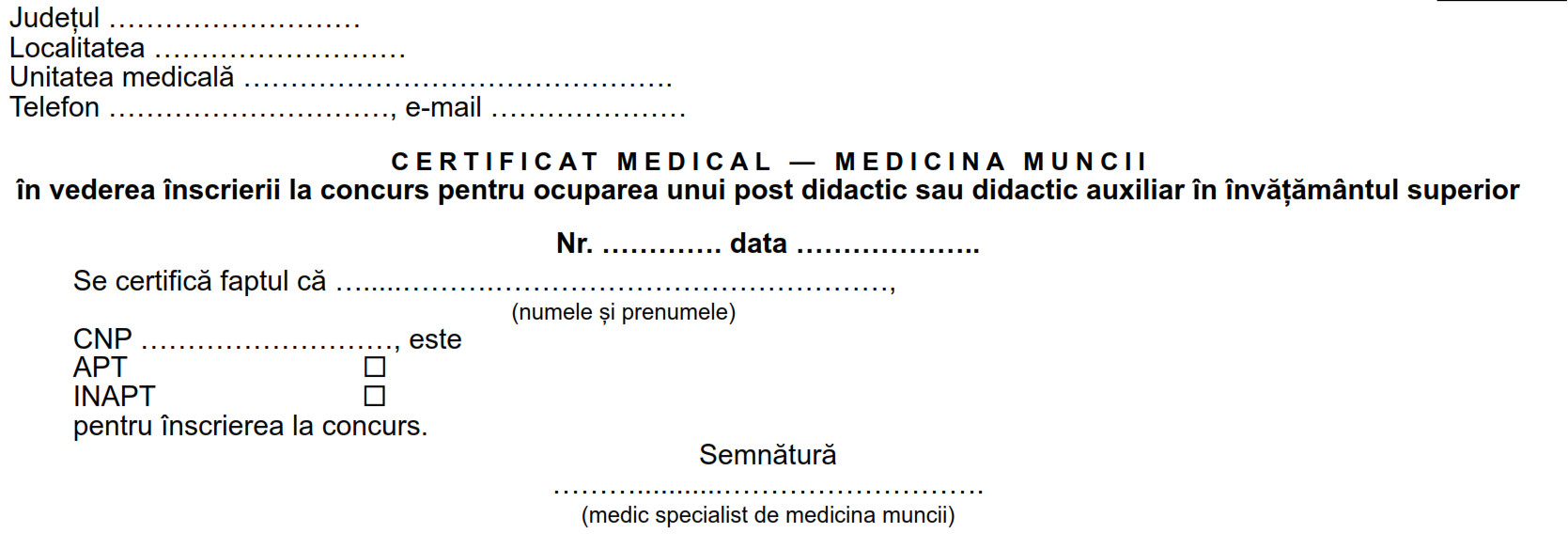 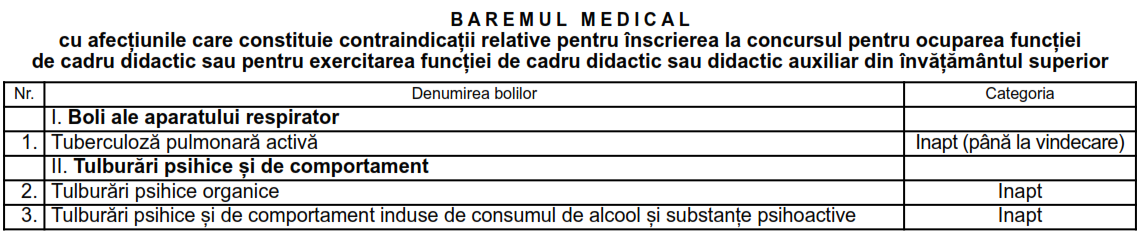 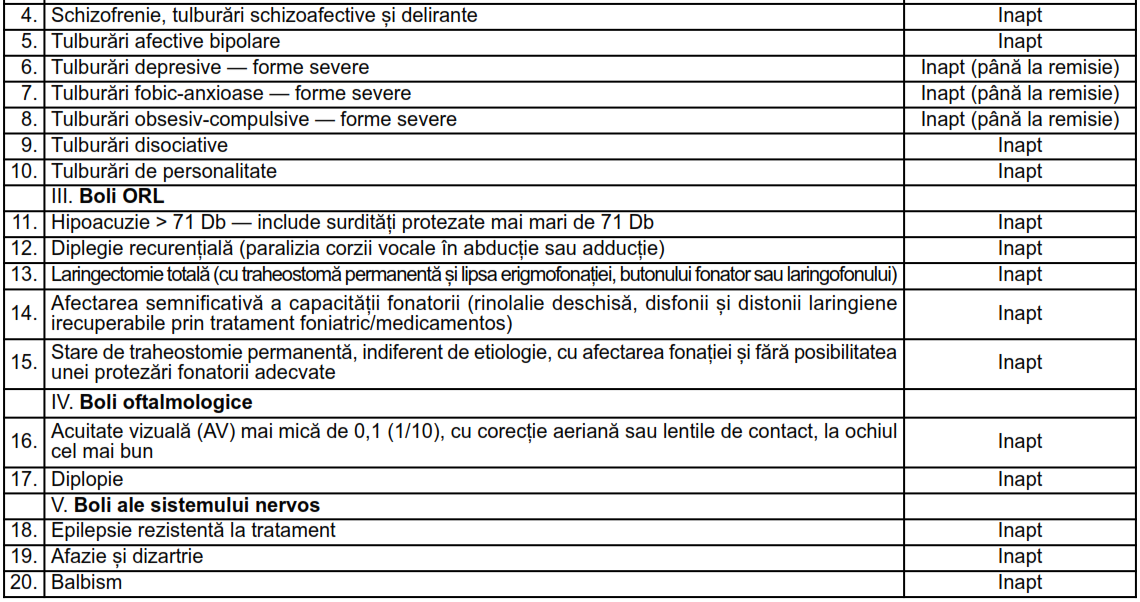 Anexa nr. 13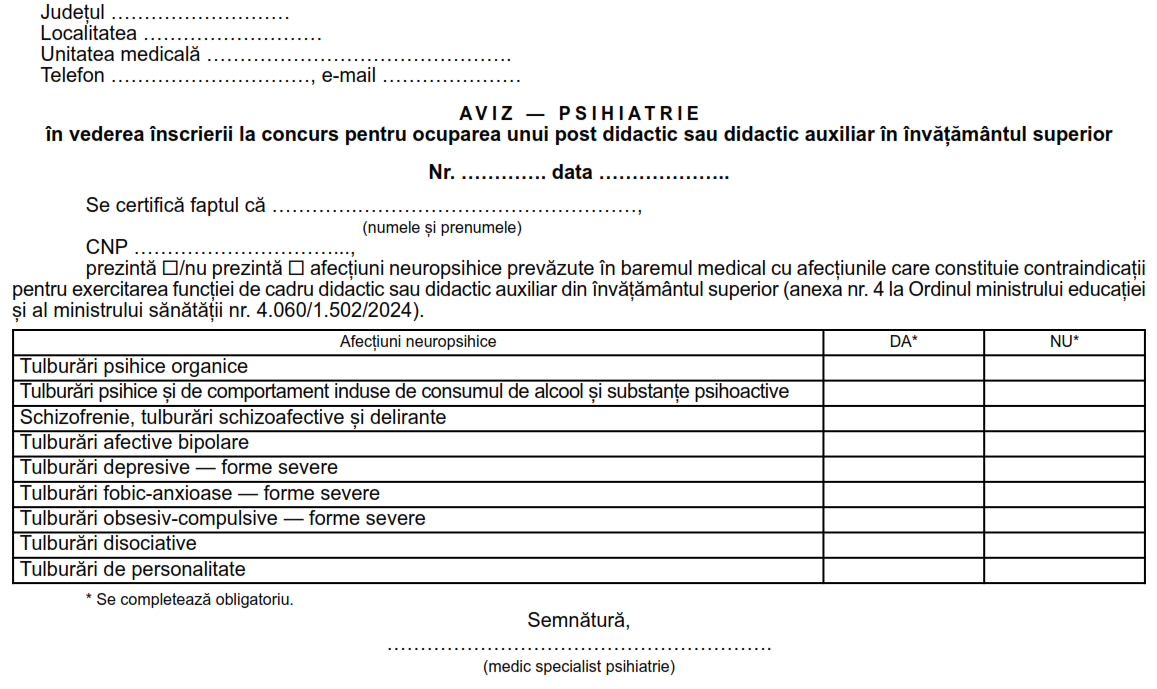       În şedinţa Consiliului Departamentului ………................................................................... din ................... a fost aprobată cererea privind înscrierea la examen în vederea promovarii în cariera didactica.Director departament ..........................................................Semnătura ......................................INFORMAŢII PERSONALEScrieţi numele şi prenumele [Toate câmpurile CV-ului sunt opţionale. Ştergeţi câmpurile goale.][Toate câmpurile CV-ului sunt opţionale. Ştergeţi câmpurile goale.]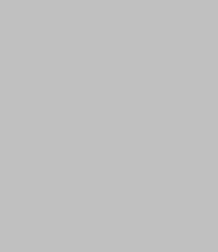  Scrieţi numele străzii, numărul, oraşul, codul poştal, ţara 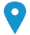  Scrieţi numărul de telefon     Scrieţi numărul de telefon mobil       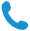 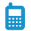  Scrieţi adresa de email 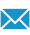 Scrieţi adresa paginii web personale  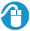 Scrieţi tipul de messenger pe care-l folosiţi (Yahoo, skype etc.) Scrieţi numele de utilizator pe messenger (Yahoo, skype etc.)  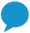 Sexul Scrieţi sexul | Data naşterii zz/ll/aaaa | Naţionalitatea Scrieţi naţionalitatea LOCUL DE MUNCA PENTRU CARE SE CANDIDEAZĂPOZIŢIALOCUL DE MUNCĂ DORITSTUDIILE PENTRU CARE SE CANDIDEAZĂprofilul personalScrieţi locul de muncă pentru care se candidează / poziţia / locul de muncă dorit / studiile pentru care se candidează / profilul personal (îndepărtaţi câmpurile irelevante din coloana stângă) EXPERIENŢA PROFESIONALĂ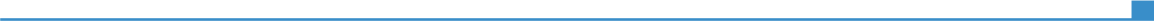 Scrieţi datele (de la - până la) Scrieţi ocupaţia sau poziţia ocupată Scrieţi datele (de la - până la) Scrieţi denumirea angajatorului şi localitatea (scrieţi şi adresa completă şi pagina web)Scrieţi datele (de la - până la) Scrieţi principalele activităţi şi responsabilităţiScrieţi datele (de la - până la) Tipul sau sectorul de activitate Scrieţi tipul sau sectorul de activitateEDUCAŢIE ŞI FORMAREScrieţi datele (de la - până la) Scrieţi calificarea obţinută Scrieţi nivelul EQF, dacă îl cunoaşteţi Scrieţi datele (de la - până la) Scrieţi denumirea organizaţiei de educaţie sau formare şi localitatea (dacă este relevant, scrieţi şi ţara) Scrieţi denumirea organizaţiei de educaţie sau formare şi localitatea (dacă este relevant, scrieţi şi ţara) Scrieţi datele (de la - până la) Scrieţi lista principalelor materii studiate şi abilităţile acumulateScrieţi lista principalelor materii studiate şi abilităţile acumulateCOMPETENΤE PERSONALELimba(i) maternă(e)Scrieţi limba maternă / limbile materne Scrieţi limba maternă / limbile materne Scrieţi limba maternă / limbile materne Scrieţi limba maternă / limbile materne Scrieţi limba maternă / limbile materne Alte limbi străine cunoscuteΙNΤELEGERE ΙNΤELEGERE VORBIRE VORBIRE SCRIERE Alte limbi străine cunoscuteAscultare Citire Participare la conversaţie Discurs oral Specificaţi limba străinăSpecificaţi nivelul Specificaţi nivelul Specificaţi nivelul Specificaţi nivelul Specificaţi nivelul Scrieţi denumirea certificatului. Scrieţi nivelul, dacă îl cunoaşteţi. Scrieţi denumirea certificatului. Scrieţi nivelul, dacă îl cunoaşteţi. Scrieţi denumirea certificatului. Scrieţi nivelul, dacă îl cunoaşteţi. Scrieţi denumirea certificatului. Scrieţi nivelul, dacă îl cunoaşteţi. Scrieţi denumirea certificatului. Scrieţi nivelul, dacă îl cunoaşteţi. Specificaţi limba străinăSpecificaţi nivelul Specificaţi nivelul Specificaţi nivelul Specificaţi nivelul Specificaţi nivelul Scrieţi denumirea certificatului. Scrieţi nivelul, dacă îl cunoaşteţi. Scrieţi denumirea certificatului. Scrieţi nivelul, dacă îl cunoaşteţi. Scrieţi denumirea certificatului. Scrieţi nivelul, dacă îl cunoaşteţi. Scrieţi denumirea certificatului. Scrieţi nivelul, dacă îl cunoaşteţi. Scrieţi denumirea certificatului. Scrieţi nivelul, dacă îl cunoaşteţi. Niveluri: A1/A2: Utilizator elementar  -  B1/B2: Utilizator independent  -  C1/C2: Utilizator experimentat Cadrul european comun de referinţă pentru limbi străine Niveluri: A1/A2: Utilizator elementar  -  B1/B2: Utilizator independent  -  C1/C2: Utilizator experimentat Cadrul european comun de referinţă pentru limbi străine Niveluri: A1/A2: Utilizator elementar  -  B1/B2: Utilizator independent  -  C1/C2: Utilizator experimentat Cadrul european comun de referinţă pentru limbi străine Niveluri: A1/A2: Utilizator elementar  -  B1/B2: Utilizator independent  -  C1/C2: Utilizator experimentat Cadrul european comun de referinţă pentru limbi străine Niveluri: A1/A2: Utilizator elementar  -  B1/B2: Utilizator independent  -  C1/C2: Utilizator experimentat Cadrul european comun de referinţă pentru limbi străine Competenţe de comunicare Scrieţi competenţele de comunicare deţinute. Specificaţi contextul în care au fost acestea dobândite. Exemplu:bune competenţe de comunicare dobândite prin experienţa proprie de manager de vânzăriCompetenţe organizaţionale/manageriale Scrieţi competenţele organizaţionale/manageriale. Specificaţi contextul în care au fost acestea dobândite. Exemplu:leadership (în prezent, sunt responsabil/ă de o echipă de 10 persoane)Competenţe dobândite la locul de muncă Scrieţi competenţele dobândite la locul de muncă şi care nu au fost menţionate anterior. Specificaţi contextul în care au fost acestea dobândite. Exemplu: o bună cunoaştere a proceselor de control al calităţii (în prezent fiind responsabil cu auditul calităţii)Competenţe digitaleAUTOEVALUAREAUTOEVALUAREAUTOEVALUAREAUTOEVALUAREAUTOEVALUARECompetenţe digitaleProcesarea informaţieiComunicareCreare de conţinutSecuritateRezolvarea de problemeSpecificaţi nivelul Specificaţi nivelul Specificaţi nivelul Specificaţi nivelul Specificaţi nivelul Niveluri: Utilizator elementar  -  Utilizator independent  -  Utilizator experimentat Competențele digitale - Grilă de auto-evaluareNiveluri: Utilizator elementar  -  Utilizator independent  -  Utilizator experimentat Competențele digitale - Grilă de auto-evaluareNiveluri: Utilizator elementar  -  Utilizator independent  -  Utilizator experimentat Competențele digitale - Grilă de auto-evaluareNiveluri: Utilizator elementar  -  Utilizator independent  -  Utilizator experimentat Competențele digitale - Grilă de auto-evaluareNiveluri: Utilizator elementar  -  Utilizator independent  -  Utilizator experimentat Competențele digitale - Grilă de auto-evaluareScrieţi denumirea certificatului.Scrieţi denumirea certificatului.Scrieţi denumirea certificatului.Scrieţi denumirea certificatului.Scrieţi denumirea certificatului.Scrieţi altre competenţele informatice. Specificaţi contextul în care au fost acestea dobândite. Exemple:o bună stăpânire a suită de programe de birou (procesor de text, calcul tabelar, software pentru prezentări)bune cunoştinţe de editare foto, dobândite ca fotograf amator​Scrieţi altre competenţele informatice. Specificaţi contextul în care au fost acestea dobândite. Exemple:o bună stăpânire a suită de programe de birou (procesor de text, calcul tabelar, software pentru prezentări)bune cunoştinţe de editare foto, dobândite ca fotograf amator​Scrieţi altre competenţele informatice. Specificaţi contextul în care au fost acestea dobândite. Exemple:o bună stăpânire a suită de programe de birou (procesor de text, calcul tabelar, software pentru prezentări)bune cunoştinţe de editare foto, dobândite ca fotograf amator​Scrieţi altre competenţele informatice. Specificaţi contextul în care au fost acestea dobândite. Exemple:o bună stăpânire a suită de programe de birou (procesor de text, calcul tabelar, software pentru prezentări)bune cunoştinţe de editare foto, dobândite ca fotograf amator​Scrieţi altre competenţele informatice. Specificaţi contextul în care au fost acestea dobândite. Exemple:o bună stăpânire a suită de programe de birou (procesor de text, calcul tabelar, software pentru prezentări)bune cunoştinţe de editare foto, dobândite ca fotograf amator​Alte competenţe Scrieţi alte competenţe care nu au fost menţionate anterior. Specificaţi contextul în care au fost acestea dobândite. Exemplu:tâmplăriePermis de conducere Scrieţi categoria permisului de conducere pe care îl deţineţi. De exemplu:BINFORMAΤII SUPLIMENTAREInformaţii despre proiectele de cercetare-dezvoltare pe care le-a condus ca director de proiect şi granturile obţinute, în cazul în care există astfel de proiecte sau granturi, indicându-se pentru fiecare sursa de finanţare, volumul finanţării şi principalele publicaţii sau brevete rezultateInformaţii despre premii sau alte elemente de recunoaştere a contribuţiilor ştiinţificeANEXEAdăugaţi o listă a documentelor anexate CV-ului. Exemple: recomandări de la locul de muncăNr. crt.Instituţia de învăţământ superiorDomeniulPerioadaTitlul acordat1.Nr.crt.Instituţia organizatoare de doctoratDomeniulPerioada Titlul ştiinţific acordat1.Nr.crt.Instituţia organizatoareDomeniulPerioada Finalitate1.Nr.crt.InstituţiaDomeniulPerioadaTitlul/postul didactic sau gradul/postul profesional1.StandardÎndeplinit / neîndeplinitDeţinerea diplomei de doctor în domeniul postului scos la examenCertificat de competenţă lingvistică - nivel minim B1 sau echivalentDeținerea diplomei de master didactic sau certificat de absolvire a Cursului de pregătire psihopedagogică – nivel universitar Minimum 3 lucrări publicate în reviste de specialitate indexate în BDI sau în volumele conferinţelor de profil indexate ISI ProcedingsVechime minimă de 3 ani în calitate de cadru didactic în învăţământul superior în cadrul ANMBÎndeplinirea condițiilor privind calificativele pe ultimii 3 ani:20_____ :foarte bine20_____ :foarte bine20_____ :foarte bineDeclaraţia pe propria răspundere a candidatului din care să reiasă că nu a fost sancţionat disciplinar în ultimii 3 aniCriteriu de evaluareIndicatori de performanţăPunctaj per unitatePunctaj maximRelevanţa şi impactul rezultatelor ştiinţifice ale candidatuluiCarte de specialitate publicată la o editură recunoscută CNCSIS (cu ISBN) 1030Relevanţa şi impactul rezultatelor ştiinţifice ale candidatuluiArticol publicat în extenso, în reviste indexate în cel puţin două baze de date internaţionale 530Relevanţa şi impactul rezultatelor ştiinţifice ale candidatuluiStudiu/ articol publicat în volumele conferinţelor naţionale/ internaţionale, sau în Buletine ştiinţifice530Capacitatea candidatului de a îndruma studenţi şi cercetătoriConducerea de cercuri ştiinţifice studenţeşti115Capacitatea candidatului de a îndruma studenţi şi cercetătoriÎndrumarea studenţilor în cadrul diferitelor teme de cercetare finalizate cu rapoarte, articole sau lucrări prezentate la manifestări ştiinţifice315Capacitatea candidatului de a îndruma studenţi şi cercetătoriÎndrumător de studii la grupa de studenţi115Capacitatea candidatului de a îndruma studenţi şi cercetătoriConducerea practicii / stagiului115Capacitatea candidatului de a îndruma studenţi şi cercetătoriCoordonator ştiinţific la proiecte de diplomă şi/ sau disertaţie115Titluri și premii obținute de studenții îndrumați la diverse manifestări științifice sau sportive desfășurate în afara țării2Titluri și premii obținute de studenții îndrumați la diverse manifestări științifice sau sportive desfășurate în țără1Competenţele didactice ale candidatuluiCursuri universitare proprii, cu sau fără ISBN515Competenţele didactice ale candidatuluiSuport didactic pentru seminarii (culegeri de probleme, studii de caz, culegeri de teste, etc.)215Competenţele didactice ale candidatuluiBrevete de  invenţie315Traduceri de cărți, documentații tehnice, standarde în folosul unor instituții sau în cadrul unor proiecte2Metodologie privind organizarea și desfășurarea competițiilor sportive de masă2Programe de pregătire pentru îmbunătățirea capacității de efort fizic2Culegeri de teste pentru examene de competență lingvistică2Capacitatea candidatului de a lucra în echipă şi eficienţa colaborărilor ştiinţifice ale acestuiaGrant/ proiect naţional/ internaţional câştigat prin competiţie, în calitate de membru în echipă315Capacitatea candidatului de a lucra în echipă şi eficienţa colaborărilor ştiinţifice ale acestuiaProiect în cadrul Planului sectorial de cercetare dezvoltare al MApN (PSCD) câştigat prin competiţie, în calitate de membru în echipă215Capacitatea candidatului de a lucra în echipă şi eficienţa colaborărilor ştiinţifice ale acestuiaPropunere eligibilă de grant naţional/ internaţional, ca membru în echipă115Capacitatea candidatului de a lucra în echipă şi eficienţa colaborărilor ştiinţifice ale acestuiaMembru în comitetele de organizare sau comitetele ştiinţifice ale unor manifestări ştiinţifice sau workshop-uri internaţionale / naţionale115Capacitatea candidatului de a transfera cunoştinţele şi rezultatele sale către mediul economic sau social sau de a populariza propriile rezultate ştiinţificeContracte de cercetare ştiinţifică încheiate cu mediul economic din străinătate ca director de proiect810Capacitatea candidatului de a transfera cunoştinţele şi rezultatele sale către mediul economic sau social sau de a populariza propriile rezultate ştiinţificeContracte de cercetare ştiinţifică încheiate cu mediul economic din străinătate ca membru în colectiv610Capacitatea candidatului de a transfera cunoştinţele şi rezultatele sale către mediul economic sau social sau de a populariza propriile rezultate ştiinţificeContracte de cercetare ştiinţifică încheiate cu mediul economic autohton ca director de proiect410Capacitatea candidatului de a transfera cunoştinţele şi rezultatele sale către mediul economic sau social sau de a populariza propriile rezultate ştiinţificeContracte de cercetare ştiinţifică încheiate cu mediul economic autohton ca membru în colectiv210Capacitatea candidatului de a conduce proiecte de cercetare-dezvoltareGrant/ proiect naţional/ internaţional câştigat prin competiţie, în calitate de director/ responsabil 1010Capacitatea candidatului de a conduce proiecte de cercetare-dezvoltareProiect în cadrul Planului sectorial de cercetare dezvoltare al MApN (PSCD) câştigat prin competiţie, în calitate de director/ responsabil510Capacitatea candidatului de a conduce proiecte de cercetare-dezvoltarePropunere eligibilă de grant naţional/ internaţional ca director/ responsabil510Experienţa profesională a candidatului în alte instituţii decât instituţia care a scos postul la examenMobilităţi tip Erasmus cu o durată de cel puţin 2 săptămâni/ mobilitate25Experienţa profesională a candidatului în alte instituţii decât instituţia care a scos postul la examenCadru didactic în alte instituţii decât instituţia care a scos postul la examen55CalitateaNumele şi prenumeleTitlul didacticAfilierea instituţionalăPreşedinteMembru 1Membru 2Membru 3Membru 4Nr. crt.Candidaţi înscrişiÎndeplinireaStandardelornaţionale şi specificeÎndeplinireaStandardelornaţionale şi specificePunctaj final la evaluarea activităţii didactice şi ştiinţificePunctaj final la sustinere curs temă de specialitatePunctaj finalVoturi acordateVoturi acordateNr. crt.Candidaţi înscrişiDANUPunctaj final la evaluarea activităţii didactice şi ştiinţificePunctaj final la sustinere curs temă de specialitatePunctaj finalPentru Contra123CalitateaTitlul didacticNumele şi prenumeleSemnăturaPreşedinteMembruMembruMembruMembruNr. crt.Instituţia de învăţământ superiorDomeniulPerioadaTitlul acordat1.Nr.crt.Instituţia organizatoare de doctoratDomeniulPerioada Titlul ştiinţific acordat1.Nr.crt.Instituţia organizatoareDomeniulPerioada Finalitate1.Nr.crt.InstituţiaDomeniulPerioadaTitlul/postul didactic sau gradul/postul profesional1.StandardÎndeplinit / neîndeplinitDeţinerea diplomei de doctor în domeniul postului scos la examenDeţinerea atestatului de abilitare (pentru funcția de profesor universitar)Certificat de competenţă lingvistică - nivel minim B1 sau echivalentDeținerea diplomei de master didactic sau certificat de absolvire a Cursului de pregătire psihopedagogică – nivel universitar Îndeplinirea standardelor minimale naţionale pentru ocuparea funcției de conferențiar/profesor universitar, standarde aprobate potrivit art. 156 alin. (1) lit. a) din Legea învățământului superior nr. 199/2023, cu modificările și completările ulterioare.Vechime minimă de:- 6 ani pentru funcția de conferențiar universitar- 9 ani pentru funcția de profesor universitarîn calitate de cadru didactic în învăţământul superior în cadrul ANMBÎndeplinirea condițiilor privind calificativele pe ultimii 3 ani:20_____ :foarte bine20_____ :foarte bine20_____ :foarte bineDeclaraţia pe propria răspundere a candidatului din care să reiasă că nu a fost sancţionat disciplinar în ultimii 3 aniCalitateaNumele şi prenumeleTitlul didacticAfilierea instituţionalăPreşedinteMembruMembruMembruMembruNr. crt.Candidaţi înscrişiÎndeplinireaStandardelornaţionale şi specificeÎndeplinireaStandardelornaţionale şi specificePunctaj final la evaluarea activităţii ştiinţifice şi a calităţiilor didacticePunctaj prelegerea publicăPunctaj finalVoturi acordateVoturi acordateNr. crt.Candidaţi înscrişiDANUPunctaj final la evaluarea activităţii ştiinţifice şi a calităţiilor didacticePunctaj prelegerea publicăPunctaj finalPentruContra123CalitateaTitlul didacticNumele şi prenumeleSemnăturaPreşedinteMembruMembruMembruMembruDepartamentulNr. ore convenționaleTactică și Armament NavalSisteme Electromecanice navale Inginerie Electrică și Electronică NavalăNavigație și Transport NavalInginerie și Management Naval și Portuar          Vizat pentru control financiar propriu nr.1Data ________________         Contabil șefCdor       Ciprian BURLACU 